Тел.: (843) 222-95-62. prm.archive@tatar.ru, arhiv.tatarstan.ru__________________  ___________                                                                                                                                      Пресс-релизО проведении мероприятий и конкурсов Государственного комитета Республики Татарстан по архивному делу, посвященных 100-летию образования ТАССР.Контактное лицо 89276007177 Гордеева Оксана Владимировна.Государственным комитетом Республики Татарстан по архивному делу в 2020 году были проведены важные по значимости для истории республики и каждого ее жителя в отдельности мероприятия и конкурсы:-«Передай семейный архив»,-Фото-акция «Один день из жизни Татарстана»-Конкурс научных работ среди студентов на соискание стипендии-«Лучший архивист Республики Татарстан»-Конкурс на получение грантовой поддержки муниципальных архивов Республики Татарстан-Праздник родословной «Эхо веков в истории семьи»- Ночь в архиве-Моя родословнаяМероприятия Государственного комитета РТ по архивному делу 2020 г.«Передай семейный архив»В конкурсе принимали участие 37 владельцев семейных архивов.По итогам республиканского этапа конкурса «Передай семейный архив» победителями стали:1 место – Салахова Резеда Абузаровна (Апастовский район);2 место – Мустафина Резида Ильгизаровна (Буинский район);3 место – Абдуллин Муса Махмутович (Сабинский район).Победитель в номинации «У войны не женское лицо …» - Гильманова Гузалия Гузаловна (Альметьевский район).2. Фото-акция «Один день из жизни Татарстана»По итогам фото-акции победителями стали:1 место – Кулешов Евгений Викторович2 место – Шигабеева Лейля Искандаровна3 место – Дегтярева Кристина АлександровнаПобедители конкурса награждаются ценными призами.Всего в фото-акции приняли участие 29 человек. По итогам конкурса будет издан фотоальбом «Один день из жизни Татарстана».3. Конкурс научных работ среди студентов на соискание стипендии Государственного комитета Республики Татарстан по архивному делу среди студентов Казанского федерального университета и среди студентов Казанского строительного колледжа7 стипендиатов начали получать ежемесячную стипендию и еще 11 – получили разовые выплаты.Победители среди студентов Казанского (Приволжского) федерального университета:1 место – Бородина Яна Александровна;2 место – Шакирова Айсылу Ильгизовна;3 место – Асафова Валентина Евгеньевна и Журавлев Денис СергеевичПобедители среди студентов Казанского (Приволжского) федерального университета:1 место – Бородина Яна Александровна;2 место – Шакирова Айсылу Ильгизовна;3 место – Асафова Валентина Евгеньевна и Журавлев Денис Сергеевич«Лучший архивист Республики Татарстан»На конкурс заявилось 28 участников:16 – сотрудники ГБУ «Государственный архив Республики Татарстан»12 – работники архивной службы Исполнительных комитетов муниципальных районов Республики Татарстан (Высокогорский, Чистопольский, Буинский, Азнакаевский, Нижнекамский, Набережные Челны, Бугульминский, Актанышский, Дрожжановский, Сабинский, Камско- Устьинский, Альметьевский).1 место - Денисова Евгения Михайловна, Высокогорский район2 место – Зиннатуллина Зульфия Габделбариевна, Нижнекамский район3 место – Галимянова Айгуль Радисовна, Актанышский районКонкурс на получение грантовой поддержки муниципальных архивов Республики ТатарстанЕжегодно в рамках конкурса предусмотрено 15 грантов. В 2020 году на конкурс было заявлено 28 проектов из 25 муниципальных архивов республики. На публичную защиту, которая состоялась 16-17 сентября, были допущены 26 проектов, подготовленные 23 архивными отделами муниципальных районов. Список грантополучателей:- в номинации «Поддержка проектов по обеспечению сохранности документов Архивного фонда РФ и иных архивных документов»:- Актанышский район- Алькеевский район- Балтасинский район- Камско-Устьинский район- Мамадышский район- Нижнекамский район- Тукаевский район- в номинации «Поддержка проектов по популяризации и использованию документов Архивного фонда РФ и иных архивных документов»:- Аксубаевский район- Актанышский район- Альметьевский район- Атнинский район- Новошешминский район- Нурлатский район- Спасский район- Тюлячинский район6. Праздник родословной «Эхо веков в истории семьи».Праздник проводится в 3 этапа: муниципальный, зональный и республиканский. Всего участвовали 38 семей из 37 районов и городских округов.В текущем году зональный этап проводился с 15 по 25 сентября Госкомархивом РТ совместно с органами местного самоуправления в муниципальных образованиях республики, разделенных на 6 зон. Центрами стали г. Альметьевск, с. Актаныш, с. Высокая гора, пгт. Рыбная Слобода, г. Апастово, г. Казань.Победители зонального этапа, занявшие первое место, станут участниками республиканского праздника, проведение которого запланировано на 28 ноября 2020 года в канун Дня матери.Моя родословнаяВсего в Республиканском этапе в этом году участвовало более 130 участников. Больше всего участников было в пятой (взрослой) группе. Победителями стали 38 человек из 18 муниципальных районов и городских округов Республики Татарстан.Мультимедийный проект «Карта Истории» Государственный комитет Республики Татарстан по архивному делу совместно с киноархивом net-film.ru запустил мультимедийную платформу, посвященную истории России и 100-летнему юбилею Татарстана.  Объединив все имеющиеся ресурсы, в этом году удалось привлечь более широкий круг участников.История нашей республики состоит не только из цифр и фактов, подтверждающих достижения.История - это обычные трудовые будни нашего народа, это отношение к природе и к любимому краю, а также знаменательные моменты жизни районов республики. Через проведение различного формата конкурсов и праздников удается собрать большое количество необычных, интересных деталей, из которых и складывается история нашей республики, которую в будущем мы передадим следующим поколениям жителей Республики Татарстан.ГОСУДАРСТВЕННЫЙ КОМИТЕТРЕСПУБЛИКИ ТАТАРСТАНПО АРХИВНОМУ ДЕЛУУлица Ново-Песочная, дом 44, город Казань, 420107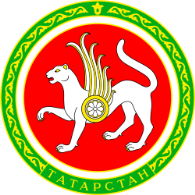 ТАТАРСТАН РЕСПУБЛИКАСЫНЫҢ АРХИВ ЭШЕ БУЕНЧА ДӘҮЛӘТ КОМИТЕТЫНово-Песочная урамы, 44 нче йорт, Казан шәhәре, 420107